Business Requirements DocumentOn Your Side: Nationwide’s Automobile Policy Rate Management System -GSRMSubmitters OF FINAL DOCUMENTReviewers OF FINAL DOCUMENTApprovers OF FINAL DOCUMENTBy accepting this Business Requirements Document you are agreeing to the details contained in this document.  No changes will be made to this agreement without additional acceptance from each party signed above.Table of Contents1	Introduction	71.1	Project Background	81.2	Intent	91.3	Scope	101.4	Stakeholders	101.5	Definitions, Acronyms and Abbreviations	111.6	Assumptions	121.7	Dependencies	121.8	Constraints	121.9	Critical Success Factors	132	Business Requirements	142.1	As-Is State	142.1.1	Current Assessment of the System Environment	142.1.2	As-Is Diagrams	152.1.2.1	System Context Diagram	152.1.2.2	Business Process Model	152.2	To-Be OR FUTURE State	162.2.1	To-Be Diagrams	162.2.1.1	System Context Diagram	162.2.1.2	Business Process Model	163	Functional Requirements	173.1	Functional Area 1-N – [Identify area]	173.2	Business Rules	173.3	Regulatory Requirements	183.4	Data Reporting Requirements	183.5	Interface/Integration Requirements	18Database Mapping	193.6	Data Dictionary	193.7	ER Diagrams (Logical Model)	204	Detailed Functional Requirements	204.1	Sub-system	204.2	Component Type	204.3	Component 1	205	Non-Functional Requirements	215.1	Technical Requirements	215.1.1	Applicable Current Standards	215.1.2	Accessibility	225.1.3	Encryption	235.1.4	Hosting	235.1.5	Environment	235.1.6	Business Continuity	235.1.6.1	Disaster Recovery	245.1.7	Security Analysis	245.1.7.1	Application Security	255.1.7.1.1	Security Requirements	255.1.7.1.2	Application Access and Decision Making Authorization	255.1.7.1.3	ISO Security Model (Data Classification)	255.1.8	Data Integrity	255.1.9	Design Constraints	265.1.10	Non-User Interfaces	265.1.10.1	Hardware Interfaces	265.1.10.2	Software Interfaces	275.1.10.3	Communications Interfaces	275.1.11	Legal, Copyright and Other Notices	285.1.12	Purchased Components and Licensing Requirements	285.2	Operational Requirements	295.2.1	System Performance	295.2.1.1	Availability	305.2.1.2	System Capacity and Scalability Requirements	305.2.1.3	Usability Requirements	305.2.2	Flexibility Requirements	315.2.3	Robustness Requirements	315.2.4	Audit and Controls	315.2.5	Software Quality Assurance (SQA)	315.2.6	System Administration	325.2.7	Backup and Recovery	325.2.8	Archiving and Retention Requirements	325.3	Transitional Requirements	335.3.1	Data Conversion	335.3.2	Training Requirements	335.3.2.1	Roles of Customers/Consumers of the System	335.3.3	Support Requirements	345.3.4	Documentation	345.3.5	Help	355.3.6	Deployment	355.3.7	Release Validation	35IntroductionThe following project contains information on the implementation of Nationwide’s new project. It includes all the requirements that must be considered to ensure satisfaction of customers and legal agents. It is divided into 5 parts:Introduction to the ProjectBusiness RequirementsFunctional RequirementsDetailed Functional Requirements (Not applicable to project)Non-Functional RequirementsProject BackgroundNationwide is currently experiencing a data crisis. An overload of redundant data is making data processing and reports near impossible. After acquiring Allied, the mismatch between each company's data requires two separate reports to be made before a company-wide report can even begin. The ability for Nationwide to do quick, accurate data reports is necessary to stay in business.As a solution, Nationwide is planning a project called The Goal State Rate Management Project (GRSM). This project will improve the flow of business through the inclusion of a central data warehouse along with new processes to reduce data redundancy.The following diagram displays our company background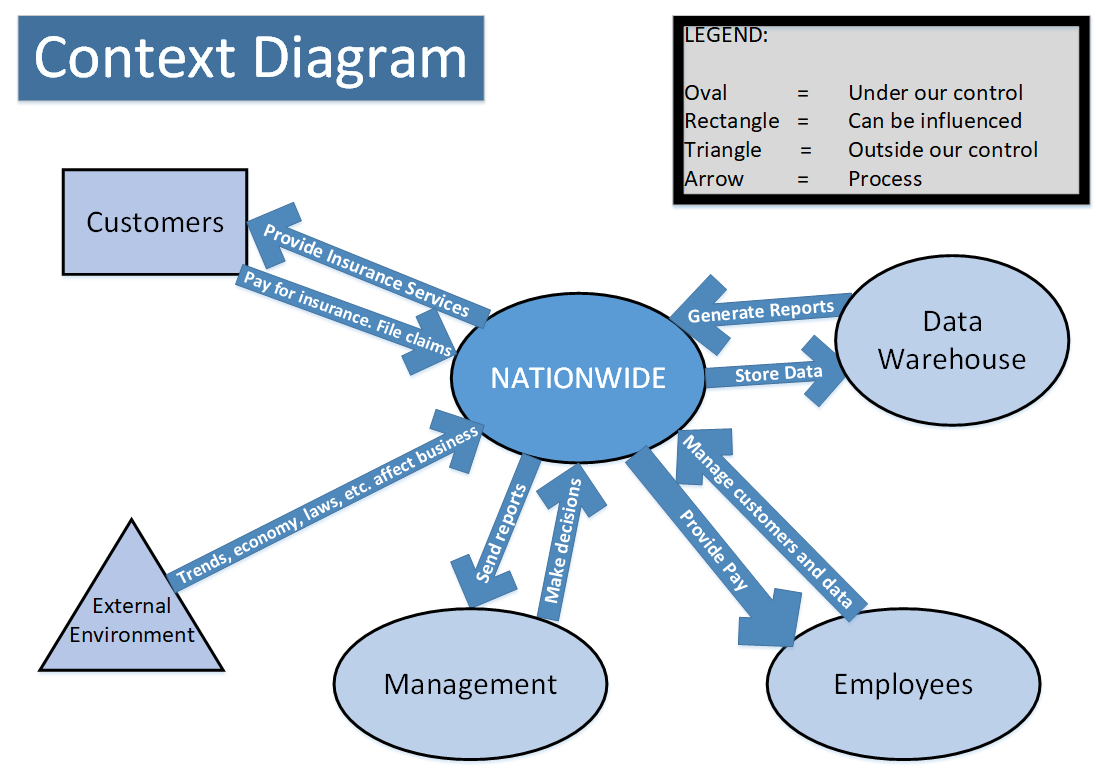 IntentThe intent of the solution is to reduce processing time from months to what should be seconds.  Additional benefits include the ability to provide users with a unified way to do reporting, a large increase in data quality, and the ability to re-rate products near instantaneously. All of these benefits will ensure we exceed the needs and expectations of the customer.Nationwide desires to be the best data, reporting, and pricing tool in the property and casualty industry. A solution is much needed not only to satisfy the customer, but to satisfy state insurance regulators as well. With state insurance regulators demanding policy-repricing statistics every 3 months, Nationwide cannot keep up the pace at the current rate of operations.ScopeThe scope of the project covers the entire company. This includes all business units, systems, and locations. Every employee will be affected. Eventually, the old system will be entirely replaced by the new one.The main functional requirement is to allow reports and data processes to be run accurately within seconds, no matter the circumstances. Certain circumstances that may prevent this include too many concurrent users, errors within the data, and system outages for example.An analysis phase will kick off the project. As part of the project, the requirements of the customer, of legal agents, and the business itself must be considered. The analysis phase should be completed by February 2018. The design phase will follow. In the design phase, important decisions regarding the system will be made. Any new discoveries in this phase will be considered and possibly implemented. The design phase should be complete by May 2018. Following, the new system will be implemented piece by piece until it replaces the old system. Nationwide expects the new system to be fully implemented by December 1, 2018.StakeholdersThe following is a list of contributors to the business along with their contributions:Sales team carries out salesCustomers generate profitsData infrastructure stores data, creates insurance policies and generates reportsIT team manages data and infrastructureManagement receives reports and makes decisions for the companyThe follow is a list of contributors who have a direct impact on the projectTeradata has provided Nationwide a data storage solution that meets the needs for the GRSM projectAllied shares its data with NationwideDefinitions, Acronyms and AbbreviationsAssumptionsDependenciesConstraintsCritical Success FactorsBusiness RequirementsAs-Is StateCurrent Assessment of the System EnvironmentThe process in concern is the ability to generate reports and perform analysis quickly and accurately. It lies in the data infrastructure and the IT team environment. Currently, it is near impossible to generate reports and perform analysis. This is due to data redundancy, inconsistent policies, and data inconsistencies across the board. Pulling out the correct data compares to finding a needle in a haystack. Additional issues emerged when Nationwide acquired Allied. To generate a company-wide report, two separate reports have to be generated first before work can even begin. As a result, all work involving data is very time-consuming. Because of all the time consumed, Nationwide cannot handle customer demands as well as the requirements from state insurance regulators. State insurance regulators demand re-pricing reports each quarter, and Nationwide cannot keep up. Eventually, even our most loyal customers will turn their backs.The system can be improved. A solution is to integrate data and data processing services from both Nationwide and Allied’s systems. This will eliminate data redundancy as well as the unnecessary complexity of the system.As-Is Diagrams System Context DiagramNot included. Only one diagram is needed for as-is, according to the assignmentBusiness Process ModelThe following diagram displays the current company-wide report process: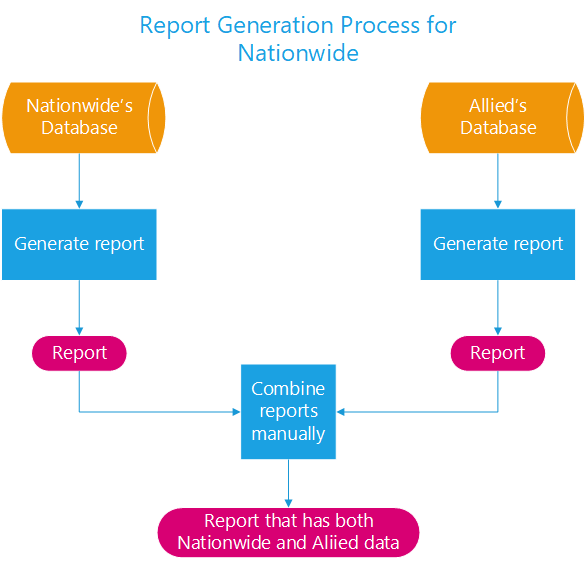 To-Be OR FUTURE State To-Be DiagramsSystem Context DiagramThe following diagram demonstrates how each system and process will interact in our GSRM solution: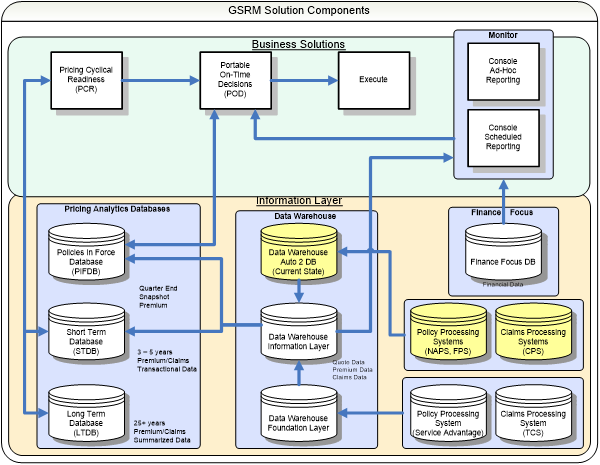 (Retrieved from On your Side: Nationwide's Automobile Policy rate Management System-GSRM, 12/11/17)Business Process ModelNot included. Only one future state diagram is required according to the assignment.Functional RequirementsFunctional Area 1-N – [Identify area]Business Rules Regulatory RequirementsNot applicable to this assignment.Data Reporting RequirementsInterface/Integration RequirementsDatabase Mapping Data DictionaryThe following is a placeholder data dictionary that could be used to help describe the data ER Diagrams (Logical Model)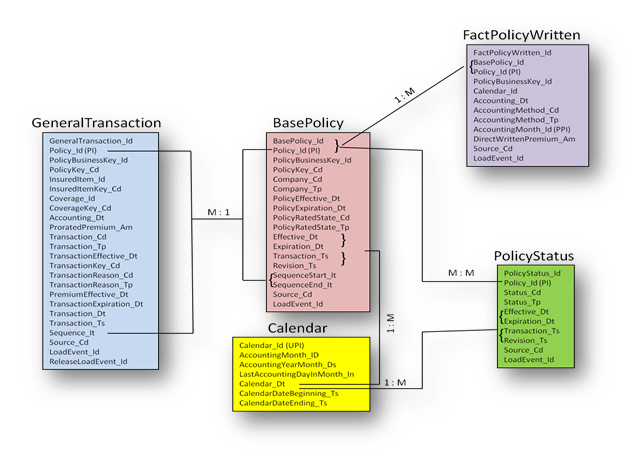 Reference: On Your Side: Nationwide’s Automobile Policy Rate ManagementSystem – GSRM (Mark N.Folick Xavier university , Thilini Ariychandra Xavier University)An ER diagram to represent Nationwide would include the relationships between Nationwide's sales agents and customers, customers and accounts, and what type of account each customer has (Auto insurance, home insurance, etc.).Detailed Functional RequirementsNot applicable to this assignment. Sub-system Not applicable to this assignment.  Component TypeNot applicable to this assignment.  Component 1Not applicable to this assignment.Non-Functional RequirementsTechnical Requirements Applicable Current StandardsAccessibility Not applicable to this assignment.EncryptionHostingEnvironmentNot applicable to this assignment.Business ContinuityAny system downtime will cost Nationwide thousands in dollars. Customers will be unable to review their accounts and employees will be unable to maintain the data infrastructure. In the worst-case scenario, important data could get corrupted or lost.In the event of an outage, UPS devices connected to servers will ensure that operations continue for 30 minutes before the servers have to be shut down. Disaster RecoverySecurity AnalysisNot applicable to this assignment.Application Security Security RequirementsApplication Access and Decision Making AuthorizationNot applicable to this assignment.ISO Security Model (Data Classification)Not applicable to this assignment.Data IntegrityDesign ConstraintsInfrastructure and Application Architecture RequirementsNon-User InterfacesNot applicable to this assignment.Hardware InterfacesSoftware InterfacesThis section describes software interfaces to other components of the software system.  These may be purchased components, components reused from another application, or components being developed for subsystems outside of the scope of this project, but with which this software application must interact.Communications InterfacesLegal, Copyright and Other NoticesNot applicable to this assignment.Purchased Components and Licensing RequirementsNot applicable to this assignment.Operational Requirements System PerformancePerformance Requirements	Performance Objectives and ThresholdsAvailabilitySystem Capacity and Scalability RequirementsUsability RequirementsFlexibility RequirementsNot applicable to this assignment.Robustness RequirementsNot applicable to this assignment.Audit and ControlsSoftware Quality Assurance (SQA)Not applicable to this assignment.System AdministrationBackup and RecoveryArchiving and Retention RequirementsTransitional Requirements Data ConversionTraining RequirementsRoles of Customers/Consumers of the SystemAs customers come in and purchase insurance, their data along with their insurance selected will need to be stored. This data can be used to determine the most popular insurance types, demographics, and other factors that can help the business better connect with its customers.Support RequirementsDocumentationHelpDeploymentRelease ValidationPurposeThe purpose of this BRD is to define the system needs and expectations of the customer, and to ensure that the system components are compatible and comply with the enterprise-wide standards and direction defined by the Agency.  This is a living document; requirements can be refined, added upon, clarified, or even removed.  OwnershipThe project development team is responsible for preparing the BRD document.  Prior to proceeding, the document must include approvals from the key Stakeholders.ApplicabilityA BRD is a required deliverable on all system development projects.Author:SDLC TeamVersion:1.0StatusRough CopyDate:2017-12-12Document Revision HistoryDocument Revision HistoryDocument Revision HistoryDocument Revision HistoryDateVersionDescriptionAuthor11/19/20170.1Updated Document to include Sections where they are not applicable to this assignment.T. Arenburg12/12/20171.0Finished and ready for evaluationRoleNameSignatureDateRichard Rennehan12/12/2017Hsiang-Wei Chen12/12/2017Maddie Robinson12/12/2017Ryan Burgoyne12/12/2017RoleReview CompletedDateRoleNameSignatureDateTanyia ArenburgTermDefinitionGSRMGoal State Rate ManagementPCRPrice Cycle ReadinessPODPortable On-Time DecisionsSTDBShort Term DatabaseLTDBLong Term DatabaseRTORecovery Time ObjectiveRPORecovery Point ObjectiveVPNVirtual Private NetworkDBMSDatabase Management Software#Assumptions180% of customers do the majority of business online2Customers want fast reliable services#Dependencies1Nationwide depends on customers, who desire quality insurance at a good price2Allied depends on Nationwide3Data Structure depends on IT Team4Data depends on the infrastructure5Policy depends on data6Management depends on data reports generated7Customers depend on Nationwide and its services for insurance#Constraints1Budget may reduce scope of the project2Deadlines to get reports out3Availability and low-willingness of employees may slow down work4Competitors may snatch customers, reducing Nationwide's source of revenue5Government brings laws and other restrictions that may restrict freedom6Current infrastructure slows business to a crawl7Internal regulation8Far external factors, such as new laws, natural disasters, etc.Critical Success FactorsTeam collaboration and a universal understanding across the teamSenior management supportWell-designed plan and time frameProperly planned budgetGather requirements and meet themQualified personnelRight equipment and technology to bring the project to life#RequirementsPriorityM – MustS – ShouldC – CouldW – Won’tAdditional Information1Quick and accurate data reports within secondsMEnsure good decisions are made and provide quality reports to regulators2Integrate Nationwide and Allied’s systemsM3Improve efficiency across the boardM4The database should generate competitive policies for customersSDiverse policies, options, etc.5Provide accurate policy-repricing statistics for state insurance regulators each quarterM6Manage and update data to ensure efficiency and accuracyMBusiness Rule and Validation RequirementsRule Type(Data Validation, Business Constraint, Computation)Customer should receive a quote within 5 seconds onlineComputationData must be updated to match real-time.ComputationLoad processing should take within 30 seconds to completeComputationAll employees work for one department. One department hosts many employeesBusiness ConstraintDepartment reports are generated every week. Company-wide reports are generated monthlyBusiness ConstraintIf the system receives invalid data, it prompts for re-entry before it processes itData ValidationData from Nationwide and Allied will be sent to a central data warehouseBusiness Constraint#RequirementsPriorityM – MustS – ShouldC – CouldW – Won’t Additional Information1All date formats are in YYYY-MM-DDM2Policy re-pricing statistics generated and sent each quarter to state insurance regulatorsM3Weekly reports for departments generated and distributed Friday eveningMDistributed through e-mail4Company-wide reports generated monthly on the last day of the monthMDistributed through e-mail5#RequirementsPriorityM – MustS – ShouldC – CouldW – Won’tAdditional Information1A central data warehouse will integrate Nationwide's and Allied's data. Data can be sent through one application.M2All users can access data through one applicationM3Data between Allied and Nationwide is linked and integrated at least daily.M4All employees must have a work e-mail used exclusively for the business. E-mail will be used for company updates and for sending documents/questions between employees and employersM5An entire department and its employees can receive an e-mail or a notification at the same timeS#RequirementsPriorityM – MustS – ShouldC – CouldW – Won’tAdditional Information1Allied and Nationwide's databases must be linkedM2Allied and Nationwide must be share the same data standardsMTable NameAttribute NameAttribute DescriptionDataTypeFormatRangeNot NullDefault ValueCheck ValueKey TypeFK Referenced TableCustomersCus_ID PKCus_NameCus_PhoneEmployees Etc.StandardStandardDescriptionReferenceCoding Coding Coding standards are specific to the development tool and define, naming conventions and the structure and formatting of programs in the new system.  Coding standards include SQL standards which define techniques for data access.Reference ITS Coding standards/Best Practices.JDeveloperOracle WarehousingPL/SQL JavaWeb/Mobile Presentation (GUI) Web/Mobile Presentation (GUI) GUI standards establish the look and feel of the user interface and how components are assembled.  This includes applications styles (e.g. dockable menus), application frameworks, (e.g., Microsoft MFC) and standardized GUI components (e.g., message boxes, menus etc.) Reference ITS Web Development StandardsORReference Mobile Development Best PracticesHelp System Help System Help System standards define the tools and overall design standards for the application help system.  This includes standards for page and field level help, how help content is defined and maintained and how help interfaces with other definitional aspects of the application (i.e. data dictionary, system and user documentation).Reference ITS Help System Standards.  MetadataMetadataMetadata standards define the methods and naming conventions used to develop the data model.Reference ITS Metadata Standards.Software Configuration Management (SCM)Software Configuration Management (SCM)SCM standards define the tool(s) and methods for managing and tracking changes to application software as it evolves through the development lifecycle.Reference ITS Software Configuration Standards.Software Quality Assurance (SQA)SQA standards define the processes and metrics used to ensure and measure software quality.Reference ITS Software Quality Assurance Standards.StandardDescriptionReferenceAccessibility for people with disabilitiesNew York State's Information Technology Policy on Accessibility of Web-Based Information and Applications is based on Federal Section 508 Standards, Subpart B, section 1194.22 and Subpart C, section 1194.3It establishes minimum accessibility requirements for web-based Information and Applications developed, procured, maintained or used by state entities.STATEWIDE:NYS IT Policy NYS-P08-005 Accessibility of Web-Based Information and ApplicationsContact the State Agency Accessibility Coordinator with questions and for guidance about the policy, the interpretation, and QA/QC activities for a particular agency.NYS-P08-005 State Agency Accessibility CoordinatorsGuide to implementing the Section 508 Standards for Electronic and Information Technology is available at US Access BoardWeb Accessibility Initiative (WAI) on World Wide Web Consortium offers strategies, guidelines, and resources for designing, developing and implementing accessible Web applications. http://www.w3.org/WAI/#RequirementsPriorityM – MustS – Should   C – Could       W – Won’tAdditional Information1APPLICABLE CURRENT STANDARDS-AccessibilityM2Exemption from APPLICABLE CURRENT STANDARDS-Accessibility (Full/Partial)M3Assistive Technology required for employees who need itM#RequirementsPriorityM – MustS – ShouldC – CouldW – Won’tAdditional Information1All transactions must be encryptedM2Passwords must be encryptedM3Encryption must be at least 1024 bitM4Customer personal information must be encryptedMFor security reasons. Only high-ups can access#RequirementsPriorityM – MustS – ShouldC – CouldW – Won’tAdditional Information1System operates on internal agency hardwareM2Data is hosted to the central data warehouse on site in a safe locationM#RequirementsPriorityM – MustS – ShouldC – CouldW – Won’tAdditional Information1The service and system must be restored within 1 hour after an outageM2System is backed up whenever data is changedM3The location to back up the systems and data must be at an alternate safe locationM4Must have a generator on siteMStandardDescriptionReferenceSecurity Standards Security Standards identify user types and access controls that are standard across applications.Reference ITS- Security Standards and Guidelines.#RequirementsPriorityM – MustS – ShouldC – CouldW – Won’tAdditional Information1Views and privileges must be created so only high-ups can see private personal informationM2Must have proper security to protect all data and customer confidentiality. The system must be near inaccessible to hackers/intrudersM3Data must be password-protectedMRoleDescriptionPermissionsRestrictions<role1> <role2> <role3>Etc.#RequirementsPriorityM – MustS – ShouldC – CouldW – Won’tAdditional Information1Margin of error must be less than 0.5%M2Consistent policies between both companiesM3Standardized data between both companiesM#Constraints1All databases must use Oracle SQL Server2Naming conventions for table names and attributes must be followed3Date datatype must be formatted into YYYY/MM/DD#RequirementsPriorityM – MustS – ShouldC – CouldW – Won’tAdditional Information1Database solutions must use Oracle SQL ServerMIdentifierName of External Interface (filename or report identifier).SourceSource of External Interface (function, system or organization)DestinationDestination of External Interface (function, system or organization)TypeMedia of Interface (EDI, XML, tape, EFT)ReferenceReference to supporting documentation including file descriptions and required data definitions.#RequirementsPriorityM – MustS – ShouldC – CouldW – Won’tAdditional Information1Use Cisco equipment for networkingM2Any two devices within the organization can connect directly to each otherM#RequirementsPriorityM – MustS – ShouldC – CouldW – Won’tAdditional Information1The DBMS must prove standard-based drivers for JDBC, ODBC, and .NETM#RequirementsPriorityM – MustS – ShouldC – CouldW – Won’tAdditional Information1Employees can only connect remotely securely through a VPNM2Entire departments can receive e-mails and notifications at onceS#RequirementsPriorityM – MustS – ShouldC – CouldW – Won’tAdditional Information#RequirementsPriorityM – MustS – ShouldC – CouldW – Won’tAdditional Information#RequirementSourceAdditional Informatione.g.Enterprise Dashboards must not take more than 6 seconds to load.Contract CMS-1234 1All information can be constantly backed up without a noticeable impact on performanceInternal or external drive2The system should handle any amount of transactions per second #Objective with ThresholdSourceAdditional Informatione.g.Normal response time should not be greater than 3 seconds to return each page or requested item.  Threshold=6 seconds during extreme load conditions.Contract CMS-1234 'response should be equal to or better than current system/version'Response metrics were developed with a MO Project Leader performing the functions in v6.1 and QMU analyst using a stopwatch to record response times.1It should take no more than 30 seconds to search for any item/record in the databases. Threshold = 1 minute2Database loading time should take less than 30 seconds. 3Data must go through the processing section within 10 seconds before being stored. Threshold = 30 seconds4There should be absolutely no freezes or crashes#RequirementsPriorityM – MustS – ShouldC – CouldW – Won’tAdditional Information1The databases and servers must be available 24x7, 365 days a year.M2Databases and servers must be back in service within 1 hour of an outage.M#RequirementsPriorityM – MustS – ShouldC – CouldW – Won’tAdditional Information1System must handle 10,000 concurrent usersM2System must handle any amount of concurrent transactions M#RequirementsPriorityM – MustS – ShouldC – CouldW – Won’tAdditional Information11 month of training will be enough for an employee to learn the system in and outM2Interface elements should be easy to use and understand to both employees and customersS3The interface should operate with consistencyS4The system could be customizable to meet customers' needs and preferencesC5The screen layout and color should be appealing to userS6All data must be easy for the user to access, understand, and save.M#RequirementsPriorityM – MustS – ShouldC – CouldW – Won’tAdditional Information #RequirementsPriorityM – MustS – ShouldC – CouldW – Won’tAdditional Information#RequirementsPriorityM – MustS – ShouldC – CouldW – Won’tAdditional Information1Event log and change management log must be kept.M#RequirementsPriorityM – MustS – ShouldC – CouldW – Won’tAdditional Information#RequirementsPriorityM – MustS – ShouldC – CouldW – Won’tAdditional Information1Employees report problems to supervisors with the press of a buttonM2Supervisors handles concerns, questions, and small issues. Larger issues are escalated to managementM3Management fixes major problemsM#RequirementsPriorityM – MustS – ShouldC – CouldW – Won’tAdditional Information1Backups are created or saved for every data changeM2Recoveries are performed within 1 hour after a significate loss or corruption of dataM#RequirementsPriorityM – MustS – ShouldC – CouldW – Won’tAdditional Information1Store claims and transaction data within short-term database from three-five years. Afterward, the data is transferred to tapes.M2Summarized data is stored in the long-term database for 25 yearsM#RequirementsPriorityM – MustS – ShouldC – CouldW – Won’tAdditional Information1A validation check is required after a data conversion.M2All data will be converted and migrated to the new system.M#RequirementsPriorityM – MustS – ShouldC – CouldW – Won’tAdditional Information1New employees undergo a month of training for managing data systems.M2Employees must complete a final evaluation at the end of the data management training.M3Help desk personnel are trained for one weekMSupport TypeType of support required; Help Desk Support, Network Support, Application Support, Database Support, Security, Training or Administrative Support.  Each system may require multiple Support Types.  Support TypeType of support required; Help Desk Support, Network Support, Application Support, Database Support, Security, Training or Administrative Support.  Each system may require multiple Support Types.  Service Level DefinitionDefines expectations related to system performance and availability and the related support needs in a way that can be measured.  Support needs include requirements for help desk problem resolution turnaround, support coverage/schedule, defect resolution turnaround, systems availability, security support and other service needs as defined by the customer.It is not expected that a “Service Level Agreement” will be developed for each application.  However, an assessment of the operational support needs of the business application should be developed to determine if those needs fall within the parameters of ITS’ existing support levels.Service level is generally limited to online remote support (for example, remote desktop support) unless major issues (should be included in the contract).RoleThe roles expected to be performed by support individuals.  Role definitions are available in the Roles and Responsibility appendix.  For example: Application Support may require a Business Analyst, Developer and Tester.  Database Support may include Data Architect and DBA.Application support is performed by an experienced application developer. Database support is performed by DBA. Network support by network technician.  Help desk and training support by general support team. Estimated HRS/WKEstimated hours per week of support for roles defined. 2 hours per week of support (should be included in the contract).#RequirementsPriorityM – MustS – ShouldC – CouldW – Won’tAdditional Information1Employees working with the data system must keep their own documentation logsM2User manuals and other documentation must be easily accessible at anytimeM#RequirementsPriorityM – MustS – ShouldC – CouldW – Won’tAdditional Information1Data system comes with built-in help button for each feature. Each button links to an online help document for the userS2System also comes with link to a call centre for more help if neededSSome find it easier to deal with a person over the phone rather than searching for help. #RequirementsPriorityM – MustS – ShouldC – CouldW – Won’tAdditional Information1Phased Rollout will help employees get used to new features one piece at a timeM#RequirementsPriorityM – MustS – ShouldC – CouldW – Won’tAdditional Information1Must have a presentation showing the results and provide a brochure as a hard copy of the presentation.M